Learning Objective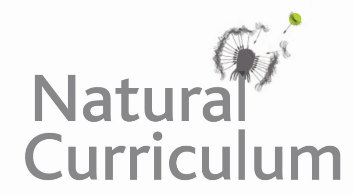 We are learning how to use the perfect form of verbs.Challenge 1
Decide if the following sentences are in the simple past tense, the present perfect form or the past perfect form.The camera traps captured the grizzly bear scent marking the tree trunk.(simple past/present perfect/past perfect)In the depths of the thick forest, the Planet Earth II team hid the camera traps.(simple past/present perfect/past perfect)The bear had left its scent mark, posting its presence for other bears to sniff out.     (simple past/present perfect/past perfect)With food in short supply, the bears have begun their hibernation period.                                                              (simple past/present perfect/past perfect)On the river bank, the grizzly bears gorged themselves on salmon.                                (simple past/present perfect/past perfect)    By late spring, the bears had shed their shaggy winter coats.(simple past/present perfect/past perfect)Challenge 2
Copy and continue the following present perfect form sentences, showing how a past tense action or event is connected in some way to the present.e.g.   The bears have lived …          The bears have lived in this forest all of their lives.                                                                                        1)  Twigs and leaves have attached …2)  The cubs have grown up and … 3)  The bears have disappeared …4) The female grizzly has forgotten …5) “Where have you … ?”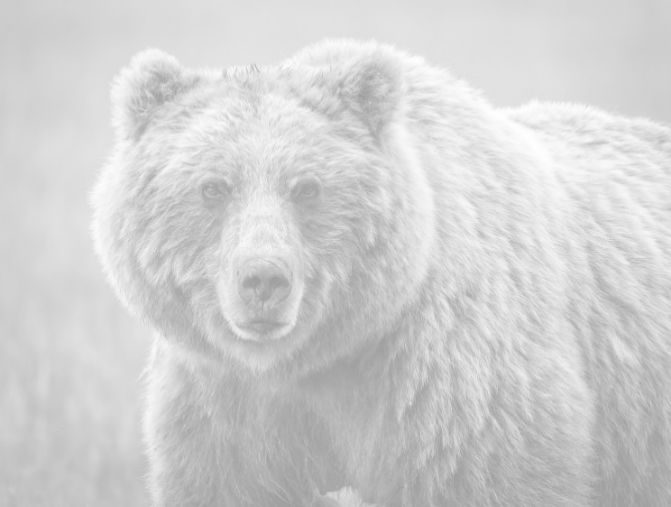 